Brussels, 4 April 2014Working Documenton Lighting Products – Results from studies and suggested way forward- Agenda Point 8 –This Working Document will be discussed with the Members of the Ecodesign Consultation Forum at the meeting of 5 May 2014 (agenda point 8).With the aim of prioritising and focusing the review process, the Commission services separated the review of Regulation 244/2009 into two parts: 1. A detailed review of the stage 6 requirements to examine the appropriateness of these provisions in light of unforeseen technological developments. This has in the meantime been taken forward, and working documents were presented to the Ecodesign Consultation Forum on 25 November 2013.2. A review of the other aspects of this Regulation, including the review of Regulation 245/2009, as part of the Omnibus Review. The main outcome of this review shows that there are considerable uncertainties as to when and how a revision of Regulation 244/2009 should be implemented with a view to minimising possible negative impacts in terms of functionality, affordability and industry’s competitiveness. . For Regulation 245/2009, the review study recommends further developing the regulatory requirements, for example through replacement of out-dated ballasts, requiring a higher minimum lamp efficacy, and adding LED-lighting to the scope. Furthermore, the review study proposes merging the three lighting-related ecodesign regulations into one coherent measure. The misuse of special purpose lamps regulated under Regulation 244/2009 is already addressed as part of the stage 6 review, and the review supports the view to look in more detail at this issue. .To further address the above-mentioned issues, the Commission services launched a comprehensive follow-up study for lighting. This study builds upon the previous review studies, estimating an additional savings potential of at least 36 TWh by 2030, to establish the basis for a regulatory advancement of Regulations 244/2009, 245/2009, 874/2012 and 1194/2012 ('Lot 8/9/19'), including all amendments and corrigenda thereof. This study would also allow the Commission to fulfil the legal review requirements of Regulations 874/2012 and 1194/2012, and provide a detailed market assessment of mains-voltage filament lamps as required by Regulation 1194/2012, Annex III 1.1. For internal financial considerations this study was already initiated at the end of 2013, and it is foreseen to come to an end at latest in the second semester of 2015. Based on the results, the Commission services will come forward with further proposals for a revision of all lighting implementing measures.On lighting systems ('Lot 37'), which are part of the ecodesign working plan's conditional list, the exploratory study launched in the fall of 2013 shows a significant savings potential but also identified several possible obstacles to regulating such systems. Therefore, the Commission services issued a limited preparatory study on lighting systems to explore the feasibility of further regulatory measures. This study will cover Task 0-4 and 7 of the MEErP, and is foreseen to end in the second semester of 2016, upon which the Commission services will decide whether this product group offers enough potential for a further study of the outstanding Tasks 5 and 6, completing a full preparatory study under the MEErP.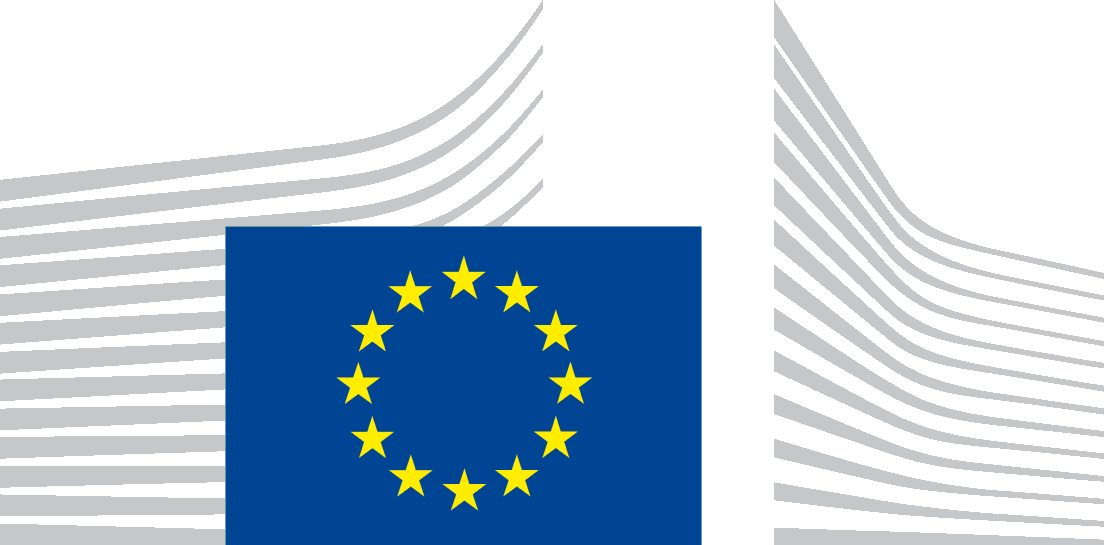 EUROPEAN COMMISSIONDIRECTORATE-GENERAL FOR ENERGYDirectorate C - Renewables, Research and Innovation, Energy EfficiencyC.3 - Energy efficiency